Гринкевич Марина Валерьевна, дата защиты 31.10.2017г.Тема диссертации: «Эндоскопическая резекция слизистой с диссекцией в подслизистом слое в лечении раннего рака желудка», представлена на соискание ученой степени кандидата медицинских наук по специальности 14.01.12 – онкология При проведении тайного голосования диссертационный совет в количестве 20 человека все  по специальности 14.01.12 – онкология,  участвовавших в заседании из 28 человека, входящих в состав совета, проголосовали: за – 20, против - нет, недействительных бюллетеней – нет..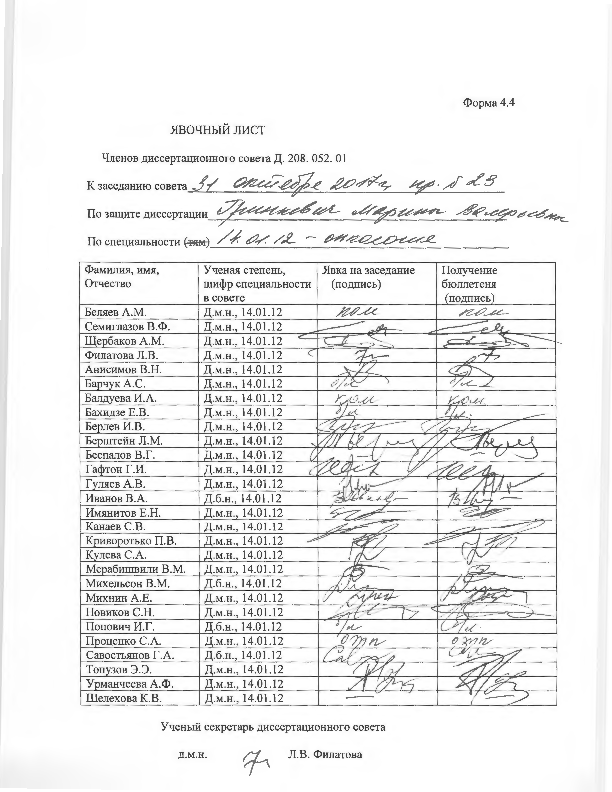 ЗАКЛЮЧЕНИЕ ДИССЕРТАЦИОННОГО СОВЕТА Д 208.052.01 НА БАЗЕ ФЕДЕРАЛЬНОГО ГОСУДАРСТВЕННОГО БЮДЖЕТНОГО УЧРЕЖДЕНИЯ «НАЦИОНАЛЬНЫЙ МЕДИЦИНСКИЙ ИССЛЕДОВАТЕЛЬСКИЙ ЦЕНТР ОНКОЛОГИИ ИМЕНИ Н.Н. ПЕТРОВА» МИНИСТЕРСТВА ЗДРАВООХРАНЕНИЯ РОССИЙСКОЙ ФЕДЕРАЦИИ ПО ДИССЕРТАЦИИ НА СОИСКАНИЕ УЧЕНОЙ СТЕПЕНИ КАНДИДАТА МЕДИЦИНСКИХ НАУК ГРИНКЕВИЧ МАРИНЫ ВАЛЕРЬЕВНЫАттестационное дело №__Решение диссертационного совета от 31.10.2017 г.  № 23О присуждении Гринкевич Марине Валерьевне, гражданке РФ, ученой степени кандидата  медицинских наук. Диссертация «Эндоскопическая резекция слизистой с диссекцией в подслизистом слое в лечении раннего рака желудка» представлена на соискание ученой степени кандидата медицинских наук по специальности  14.01.12 – онкология, принята к защите 22.08.2017г. (протокол №12) диссертационным советом Д 208.052.01 на базе федерального государственного бюджетного учреждения «Национальный медицинский исследовательский центр онкологии имени Н.Н. Петрова» Министерства здравоохранения Российской Федерации (197758, Санкт-Петербург, Песочный, ул. Ленинградская, д. 68. Приказ № 386/нк от 27.04.2017г.).Соискатель Гринкевич Марина Валерьевна, дата рождения 20.04.1988 г., в 2011 году с отличием окончила Саратовский государственный медицинский университет им. В.И. Разумовского. В 2011 году окончила интернатуру по хирургии в Северо-Западном государственном медицинском университете им. И.И. Мечникова. В 2014 году закончила ординатуру по эндоскопии на кафедре эндоскопии Северо-Западного государственного медицинского университета им. И.И. Мечникова на базе НИИ онкологии им. Н.Н. Петрова. Во время обучения в ординатуре принимала активное участие в практической работе: ассистировала на операциях и самостоятельно производила эндоскопические вмешательства при новообразованиях желудочно-кишечного тракта. После успешной сдачи вступительных экзаменов, в 2014 году была зачислена в очную аспирантуру на кафедру онкологии ФПО ГБОУ ВПО ПСПбГМУ им. акад. И.П. Павлова (ныне ФГБОУ ВО ПСПбГМУ им. И.П. Павлова Минздрава России). Удостоверение №17-03/04 о сдаче кандидатских экзаменов выдано 03.04.2017г. ФГБОУ ВО ПСПбГМУ им. акад. И.П. Павлова Минздрава России.Диссертация выполнена на кафедре онкологии ФГБОУ ВО ПСПбГМУ им. акад. И.П. Павлова Минздрава России, в отделении эндоскопии и абдоминальной онкологии ФГБУ «НМИЦ онкологии им. Н.Н. Петрова» Минздрава России.Научный руководитель: - доктор медицинских наук Клименко Василий Николаевич, профессор кафедры онкологии ФГБОУ ВО ПСПбГМУ им. акад. И.П. Павлова Минздрава РоссииОфициальные оппоненты: - доктор медицинских наук, Кащенко Виктор Анатольевич, заместитель главного врача по хирургической помощи КБ 122 им. Л.Г. Соколова, профессор, выполняющий лечебную работу, с возложенными обязанностями заведующего кафедрой факультетской хирургии ФГБОУ ВО «Санкт-Петербургский государственный университет»- доктор медицинских наук Павелец Константин Вадимович, профессор кафедры факультетской хирургии им. проф. А.А. Русанова ФГБОУ ВО «Санкт-Петербургский государственный педиатрический медицинский университет»  Минздрава России.Официальные оппоненты дали положительные отзывы на диссертацию. Ведущая организация: Федеральное государственное бюджетное военное образовательное учреждение высшего образования «Военно-медицинская академия имени С.М. Кирова» Министерства обороны Российской Федерации дала положительный отзыв на диссертацию, старшим преподавателем кафедры общей хирургии, доктором медицинских наук Белевичем Валерием Леонтьевичем, и указала, что по своей актуальности, научной новизне, объему выполненных исследований, практической значимости полученных результатов работа полностью соответствует требованиям п. 9 Положения о порядке присуждения ученых степеней, утвержденного Постановлением Правительства РФ № 842 от 24.09.2013 (с изменениями от 21.04.2016г. №335), предъявляемым к диссертациям на соискание ученой степени кандидата наук, а соискатель заслуживает присуждения искомой степени по специальности: 14.01.12 – онкология.На автореферат поступило два отзыва от:1.  доктора медицинских наук Правосудова Игоря Витальевича, профессора кафедры онкологии медицинского факультета ФГБОУ ВО «Санкт-Петербургский государственный университет»2.  доктора медицинских наук Олейник Василия Васильевича, заведующего отделением общей хирургии Санкт-Петербургского государственного бюджетного учреждения здравоохранения «Городская многопрофильная больница № 2».Все отзывы положительные, не содержат замечаний.Выбор официальных оппонентов обусловлен тем, что они являются ведущими специалистами по теме представленной диссертации и дали свое согласие, а ведущей организации – тем, что она является ведущей научной организацией в области онкологии Министерства обороны Российской Федерации. Соискатель имеет 10 опубликованных работ по теме диссертации, в том числе 4 работы, опубликованные в рецензируемых журналах, рекомендованных ВАК. Основные работы: Армашева М.В. Эндоскопическая резекция слизистой и эндоскопическая диссекция в подслизистом слое в лечении раннего рака желудка / М.В. Армашева, В.Н. Клименко, А.М. Щербаков, О.Б. Ткаченко // Вопросы онкологии. – 2015. – Т. 61, № 3. – С. 407-412.- Авторский вклад 80%В данной статье приводятся оценка результатов применения эндоскопической резекции слизистой с диссекцией в подслизистом слое и без нее в лечении раннего рака желудка.Армашева М.В. Результаты эндоскопической резекции слизистой    оболочки путем диссекции в подслизистом слое в лечении раннего рака желудка / М.В. Армашева, В.Н. Клименко// Ученые записки СПбГМУ им. акад. И.П. Павлова. – 2016. – Т. XXIII, № 4. – С. 72-76. - Авторский вклад 90%Данная публикация посвящена оценке результатов применения эндоскопической резекции слизистой с диссекцией в подслизистом слое в лечении раннего рака желудка. Армашева, М.В. Эндоскопическая диссекция в подслизистом слое – вариант выбора в лечении раннего рака желудка / М.В. Армашева, В.Н. Клименко, А.М. Щербаков, О.Б. Ткаченко // Вестник хирургии им. И.И. Грекова. – 2017. – Т. 176, № 1. – С. 25-29. - Авторский вклад 80%Данная работа посвящена сравнению эндоскопической резекции слизистой с диссекцией в подслизистостом слое и стандартных хирургических вмешательст при раннем раке желудка.     4.	Гринкевич, М.В. Оценка результатов эндоскопической резекции слизистой путем диссекции в подслизистом слое в лечении раннего рака желудка / М.В. Гринкевич, В.Н. Клименко, А.М. Щербаков, О.Б. Ткаченко // Вопросы онкологии. – 2017. – Т. 63, № 2. – С. 294-297.- Авторский вклад- 90% В работе обосновано применение методики эндоскопической резекции  слизистой с диссекцией в подслизистом слое в лечении раннего рака желудка.Диссертационный совет отмечает, что выполненные автором научные исследования в совокупности можно квалифицировать как решение важной  научной задачи, касающейся оптимизации лечения больных ранним раком желудка малоинвазивным, высокотехнологичным методом эндоскопической резекции слизистой с диссекцией в подслизистом слое.  Определены показания и противопоказания к эндоскопической резекции слизистой с диссекцией в подслизистом слое.Установлена высокая эффективность, малая инвазивность, относительная безопасность эндоскопической резекции слизистой с диссекцией в подслизистом слое при лечении раннего рака желудка.Предложенный алгоритм диагностики и лечения улучшает результаты радикального лечения больных ранним раком желудка.    Результаты диссертационной работы внедрены и используются в практической и научно-исследовательской работе федерального государственного бюджетного учреждения «Национальный медицинский исследовательский центр онкологии имени Н.Н. Петрова» Министерства здравоохранения Российской Федерации.Дизайн исследования, его цель, задачи основываются на анализе передового опыта российских и зарубежных авторов. Оценка достоверности результатов исследования базируется на анализе большого и разнообразного материала. Степень достоверности результатов проведенных исследований, выводов и практических рекомендаций не            вызывает сомнений и определяется объемом обработанного материала,   адекватным набором оцениваемых показателей, выбором для обработки материала и методов, соответствующих целям и задачам исследования.Личный вклад соискателя выразился в определении идеи работы и планировании исследования. Автором самостоятельно выполнен анализ отечественной и зарубежной литературы, проанализированы данные первичной медицинской документации, составлена база данных и проведена статистическая обработка материала. Приведенные клинические данные получены и анализированы диссертантом самостоятельно. Анализ, обобщение полученных результатов, формулирование выводов, практических рекомендаций выполнены автором лично. Участвовала в 100% анализируемых эндоскопических внутрипросветных вмешательств.Диссертация полностью отражает поставленную научную задачу, что подтверждается наличием плана исследования, основной идейной линии, четкостью формулировки и взаимосвязью выводов. Диссертационным советом сделан вывод о том, что диссертация Гринкевич Марины Валерьевны «Эндоскопическая резекция слизистой с диссекцией в подслизистом слое в лечении раннего рака желудка» представляет собой научно-квалификационную работу, в которой сформулированы положения, внедрение которых вносит существенный вклад в решение важной научно-практической задачи улучшение результатов радикального лечения больных ранним раком желудка (клинической стадии T1N0M0). Практическая и теоретическая значимость настоящего диссертационного исследования, его научная новизна, возможности практического использования его результатов и выводов соответствует критериям, установленным п. 9 Положения о порядке присуждения ученых степеней, утвержденного Постановлением Правительства РФ № 842 от 24.09.2013 (с изменениями от 21.04.2016 г. №335), предъявляемым к диссертациям на соискание ученой степени кандидата наук, и диссертационный совет принял решение присудить Гринкевич Марине Валерьевне ученую степень кандидата медицинских наук по специальностям: 14.01.12 –онкология.При проведении тайного голосования диссертационный совет в количестве из 20 человек, из них докторов наук по специальности 14.01.12. – онкология - 20, участвовавших в заседании из 20 человек, входящих в состав совета, проголосовали за - 20, против - нет, недействительных бюллетеней – нет.Председатель диссертационного совета, доктор медицинских наук, профессор,член-корреспондент РАН                                  Семиглазов Владимир ФедоровичУченый секретарь диссертационного совета, доктор медицинских наук			      Филатова Лариса Валентиновна